Problem 1 – Infinite SeriesProblem 1 – Infinite SeriesProblem 1 – Infinite Series1.   Find the next three terms of each infinite series.1.   Find the next three terms of each infinite series.1.   Find the next three terms of each infinite series.a.	…b.	…c.	…Hint: Divide each of the terms by the first term. What do you notice?2. 	Write an expression in terms of n that describes each of the above series 
using sigma notation.Hint: Divide each of the terms by the first term. What do you notice?2. 	Write an expression in terms of n that describes each of the above series 
using sigma notation.Hint: Divide each of the terms by the first term. What do you notice?2. 	Write an expression in terms of n that describes each of the above series 
using sigma notation.Problem 2 – Finding the Sum of a Geometric SeriesProblem 2 – Finding the Sum of a Geometric SeriesProblem 2 – Finding the Sum of a Geometric SeriesFind the partial sum of these geometric series. To find the sum of a series, press ƒ _ Á for summation. Use the arrow keys to maneuver. Notice that you need to type another set of parentheses within the parentheses that are supplied. To show the decimal, press » Á  Í. 3a. 3b.  4. Find the partial sum of these geometric series. To find the sum of a series, press ƒ _ Á for summation. Use the arrow keys to maneuver. Notice that you need to type another set of parentheses within the parentheses that are supplied. To show the decimal, press » Á  Í. 3a. 3b.  4. 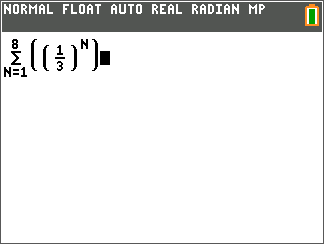 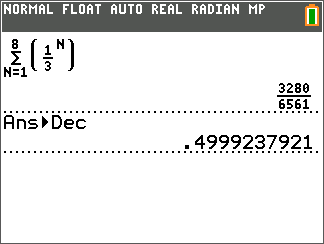 Problem 3 – Convergence and Divergence of Geometric SeriesProblem 3 – Convergence and Divergence of Geometric SeriesUse Lists to display the terms of each series.Press … Í to access the table of data screen.In L1, enter seq(x,x,1,50) in the top most cell. The seq( command can be found by pressing y …[list] and arrowing over to OPS and selecting 5:seq(. Enter the information in the seq exactly as shown in the screen to the right.In the top most cell of L2, type and Í.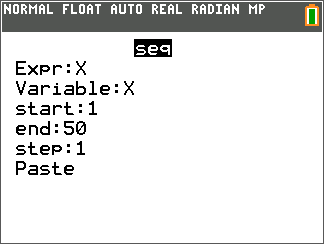 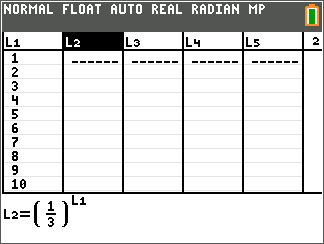 Next we will graph the series.First we will need to generate a list with the cumulative sums of the terms of the sequence. To do this, move to the top most cell of L3, press Í, then press y … [list] and arrow over to OPS and select 6:cumSum(. Then type y Á e and press Í.This will list the first 50 partial sums of the series in L3.Repeat these steps for Problems 5, 6, and 7 below.	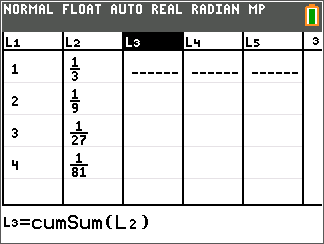 You can view a graph for each series by creating a scatter plot of the values of the partial sums of the series.To create a scatter plot, select y o [stat plot] À.    Set up as shown in the figure to the right.To view the graph, press q 9:ZoomStat.To get an even better view of the behavior of the partial sums, you can change the scaling of the x and y-axes. Press p and change each of the following: Xscl: 2 Yscl: 0.2.The graph should look like the screen shown to the right.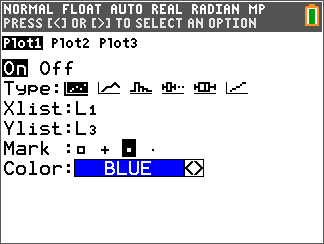 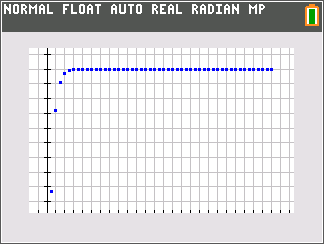 Determine the convergence or divergence of each of the following series. Create a scatter plot of the values or the partial sums to aid in determining the behavior of each series.5.  				6. 			7. Determine the convergence or divergence of each of the following series. Create a scatter plot of the values or the partial sums to aid in determining the behavior of each series.5.  				6. 			7. 